Додаток 2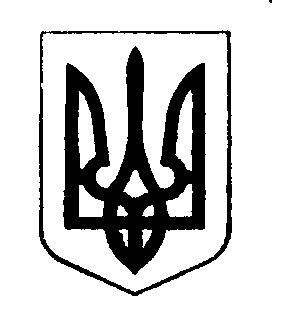 ДЕРЖАВНА ІНСПЕКЦІЯ ЯДЕРНОГО РЕГУЛЮВАННЯ УКРАЇНИПРОТОКОЛ ГРОМАДСЬКИХ СЛУХАНЬ (онлайн-конференція)м. КиївОбговорення проекту рішення Державної інспекції ядерного регулювання України про подальшу експлуатацію енергоблоку № 1 Південноукраїнської АЕС в період довгострокової експлуатації 18.10.2023												13:00Головуючий: Коріков О. М.Присутні: Халенко Р.В., Бугай В.В., Столярчук Б.В., Єган С.М., Назарина В.О., Чорноштан А.В., Зіміна О.С., Ляшко Д.А., Кутузова Т.Я., Смаровоз Г.С., Кобилінський С.В., ВП Південноукраїнська АЕС, ЗМІ м. Южноукраїнськ, ДП ДНТЦ, uatom.orgСЛУХАЛИ:КОРІКОВА Олега Миколайовича – Головуючий – в.о. Голови – Головного державного інспектора з ядерної та радіаційної безпеки України відкрив засідання, подякував учасникам, що приєдналися до засідання в онлайн режимі запропонував розглянути і затвердити порядок денний (додається).Головуючий доповів, що на виконання вимог Закону України «Про дозвільну діяльність у сфері використання ядерної енергії» експлуатуюча організація ДП «НАЕК «Енергоатом» надала на розгляд Держатомрегулювання Заяву про внесення змін до ліцензії серії ЕО № 001019 на право здійснення діяльності на етапі життєвого циклу «експлуатація ядерної установки енергоблоку № 1 Південноукраїнської АЕС». У зв'язку із зазначеним на громадських слуханнях обговорюється проект рішення Державної інспекції ядерного регулювання України за результатами розгляду Заяви ДП «НАЕК «Енергоатом», про внесення змін до ліцензії серії ЕО №001019, на право здійснення діяльності на етапі життєвого циклу «експлуатація ядерної установки енергоблоку № 1 Південноукраїнської АЕС»: «Внести зміни до умов ліцензії № ЕО 001019 на право здійснення діяльності на етапі життєвого циклу «експлуатація ядерної установки енергоблока № 1 ВП «Південноукраїнська АЕС», зокрема до пунктів 3.3 та 3.4.19 з урахуванням терміну наступної переоцінки безпеки, обґрунтованого у Звіті з періодичної переоцінки безпеки енергоблока № 1 ВП ПАЕС. ЗППБ.1.0039.00,  до 02.12.2033».З доповіддю виступив ХАЛЕНКО Роман Вікторович - директор Департаменту з питань безпеки ядерних установок – заступник Головного державного інспектора з ядерної та радіаційної безпеки України, доповів про процедуру, відповідно до законодавства, норм і правил з ядерної та радіаційної безпеки, для подальшої експлуатації енергоблоку № 1 Південноукраїнської АЕС в період довгострокової експлуатації енергоблока.Детально про процедуру внесення зміни до умов ліцензії № ЕО 001019 на право здійснення діяльності на етапі життєвого циклу «експлуатація ядерної установки енергоблока № 1 ВП «Південноукраїнська АЕС» доповів Бугай Валерій Васильович – начальник Відділу ліцензування діючих ядерних установок – державний інспектор Департаменту з питань безпеки ядерних установок, також він доповів про заходи, які виконані відповідно до «Загальних вимог до управління старінням елементів і конструкцій та довгострокової експлуатації енергоблоків атомних станцій».Експлуатуючою організацією своєчасно подано заяву на внесення зміни до умов ліцензії № ЕО 001019 на право здійснення діяльності на етапі життєвого циклу «експлуатація ядерної установки енергоблока № 1 ВП «Південноукраїнська АЕС». Розроблено звіт з періодичної переоцінки безпеки, проведено державну експертизу цього звіту, зауваження, які направлено експлуатуючій організації, враховані.З метою перевірки повноти, достатності і відповідності інформації, яка надана у звіті з періодичної переоцінки безпеки, Державною інспекцією ядерного регулювання України проведено інспекційне обстеження із залученням представників зацікавлених організацій, таких як ДСНС України, місцеві органи виконавчої влади тощо.За результатами інспекційного обстеження не виявлено обставин які б перешкоджали ухваленню позитивного рішення.Також, у Держатомрегулювання  заплановано проведення Колегії, з метою затвердження висновку державної експертизи Звіту з періодичної переоцінки безпеки.У Звіті з переоцінки безпеки обґрунтовано можливість безпечної експлуатації енергоблока № 1 Південноукраїнської АЕС на визначених у проекті рівнях потужності до виконання чергової ППБ 02 грудня 2033 року.ОБГОВОРЕННЯ:КОРІКОВ Олег Миколайович – в.о. Голови – Головного державного інспектора з ядерної та радіаційної безпеки України запросив усіх, хто приєднався до спільного обговорення, задавати питання.Тетяна, журналіст сайту uatom.org запитала:Яким чином під час ухвалення рішення щодо можливості внесення змін до Ліцензії серії ЕО № 001019 на право здійснення діяльності на етапі життєвого циклу «експлуатація ядерної установки енергоблоку № 1 Південноукраїнської АЕС» були враховані аналізи, щодо стійкості енергоблоку № 1 Південноукраїнської АЕС до зовнішніх впливів, зокрема землетрусів?Відповів Бугай Валерій Васильович – начальник Відділу ліцензування діючих ядерних установок – державний інспектор Департаменту з питань безпеки ядерних установок: Запитання актуальне. Експлуатуючою організацією виконана оцінка сейсмічності майданчика, визначені рівні прискорення на ґрунті, також відповідні спектри відклику по всіх відмітках енергоблоків. За результатами цієї роботи, проведена оцінка всього обладнання та будівельних конструкцій і результати відображені в Звіті з періодичної переоцінки. (пані Тетяну відповідь задовольнила).Чи відповідає електрообладнання систем аварійного електропостачання, а саме, акумуляторних батарей систем безпеки, агрегату безперебійного живлення, системи управління генераторами, сучасним вимогам з ядерної та радіаційної безпеки?Відповів Бугай Валерій Васильович – начальник Відділу ліцензування діючих ядерних установок – державний інспектор Департаменту з питань безпеки ядерних установок: Питанню системи надійного електроживлення приділяється значна увага, в тому числі акумуляторним батареям. Експлуатуючою організацією узгоджено з Держатомрегулювання технічне рішення, яке визначає періодичність контролю і критерії, за якими відбувається заміна акумуляторних батарей. Наразі акумуляторні батареї та інше обладнання систем безпеки задовольняє експлуатаційним критеріям і у разі досягнення критерій по заміні, необхідна заміна виконується.(пані Тетяну відповідь задовольнила)Валентина, м. Южноукраїнськ, місцеві ЗМІ:Скажіть будь-ласка, скільки разів можна продовжувати терміни експлуатації і чому мова, щоразу, йде лише про 10 років?Відповів Бугай Валерій Васильович – начальник Відділу ліцензування діючих ядерних установок – державний інспектор Департаменту з питань безпеки ядерних установок:Законодавством не визначено, не обмежено кількість і тривалість продовження. Розроблені відповідні процедури та критерії, які визначають, що за результатами оцінки технічного стану, які показують остаточний ресурс обладнання, його відповідність критеріям з безпеки і в подальшому, якщо обладнання, системи, елементи відповідають цим критеріям, допускаються до подальшої експлуатації.Чому 10 років? Це визначено в нормах і правилах з ядерної та радіаційної безпеки, які встановлюють, що періодична переоцінка безпеки повинна проводитись не рідше ніж один раз на 10 років.За результатами періодичної переоцінки безпеки Держатомрегулювання може встановити інший термін ніж 10 років, але він може бути менше ніж 10 років.КОРІКОВ Олег Миколайович – в.о. Голови – Головного державного інспектора з ядерної та радіаційної безпеки України, зауважив, що 10 років, це термін, який регламентовано нормативами по періодичній переоцінки безпеки і продовження експлуатації може бути встановлено менше ніж 10 років за результатами розгляду відповідно ситуації і обґрунтованості подальшої експлуатації. (пані Валентину відповідь задовольнила)КОРІКОВ Олег Миколайович – в.о. Голови – Головного державного інспектора з ядерної та радіаційної безпеки України подякував усім присутнім за небайдужість та підвів підсумок, що:Ми розглядаємо питання: На виконання вимог Закону України «Про дозвільну діяльність у сфері використання ядерної енергії» експлуатуюча організація ДП «НАЕК «Енергоатом» надала на розгляд Держатомрегулювання Заяву про внесення змін до  ліцензії серії ЕО № 001019 на право здійснення діяльності на етапі життєвого циклу «експлуатація ядерної установки енергоблоку №1 Південноукраїнської АЕС», в результаті, якого пропонуємо проект рішення:За результатами розгляду Заяви ДП «НАЕК «Енергоатом», про внесення змін до ліцензії серії ЕО № 001019, на право здійснення діяльності на етапі життєвого циклу «експлуатація ядерної установки енергоблоку №1 Південноукраїнської АЕС»:«Внести зміни до умов ліцензії № ЕО 001019 на право здійснення діяльності на етапі життєвого циклу «експлуатація ядерної установки енергоблока № 1 ВП «Південноукраїнська АЕС», зокрема до пунктів 3.3 та 3.4.19 з урахуванням терміну наступної переоцінки безпеки, обґрунтованого у Звіті з періодичної переоцінки безпеки енергоблока № 1 ВП ПАЕС. ЗППБ.1.0039.00,  до 02.12.2033».КОРІКОВ Олег Миколайович – в.о. Голови – Головного державного інспектора з ядерної та радіаційної безпеки України:Можливо до проекту рішення є пропозиції, колеги?Усі присутні погодились із запропонованим проектом рішення.КОРІКОВ Олег Миколайович – в.о. Голови – Головного державного інспектора з ядерної та радіаційної безпеки України подякував усім.Ми завершили громадські слухання!